                                                                                     Yvré l’Evêque, le 17 juin 2020  Ecole st Joseph11 avenue Guy Bouriat72 530 Yvré l’EvêqueTel : 02-43-89-66-58Fax : 02-43-82-37-56Chers parents,Comme convenu, je vous envoie la liste des fournitures de votre enfant pour la rentrée prochaine ainsi que le calendrier scolaire. Ces documents seront également sur le site de l’école : sjosephyvre.comLa rentrée aura lieu mardi 1 septembre de 8H30 à 9H00.La rentrée des maternelles sera échelonnée pour réserver le premier jour aux petits et tout-petits. Les TPS, PS rentreront mardi 1 septembre et les moyennes sections ne commenceront que jeudi 3 septembre, entre 8h30 et 8h45. L’association des parents d’élèves sera présente sur la cour mardi 1 septembre, pour vous accueillir avec un café. Je présenterai, à tous les parents présents, la nouvelle équipe par un mot d’accueil. Les parents de MS feront la connaissance d’Alexandra Rocques, jeudi 3 septembre mais s’ils souhaitent venir mardi 2 septembre pour le mot d’accueil et le café, ils seront bien entendu les bienvenus. Si vous avez des questions, n’hésitez pas à me contacter au 02-43-89-66-58 ou par mail à stjosephyvre@wanadoo.frJ’organise la rentrée comme les autres années, c’est-à-dire sans prendre en compte aucun protocole sanitaire et en accueillant tous les enfants. Si des directives gouvernementales étaient annoncées et qu’elles devaient modifier notre organisation, je vous en informerai au plus vite. Je vous présente l’équipe éducative de la rentée se septembre :Nous accueillerons à la rentrée Alexandra Rocques, actuellement enseignante en maternelle à Mamers. Elle sera titulaire du poste à temps plein. Votre enfant découvrira donc Alexandra à la rentrée. Nous sommes ravies de l’accueillir dans notre équipe. Emelyne et Nadège sont nommées dans un autre établissement.Josiane Fardeau sera toujours présente le matin pour la garderie et pour vous accueillir au portail. Elle travaillera avec la classe de maternelle, elle surveillera les récréations de la pause déjeuner, ainsi que les sorties le soir au portail.Pour les classes de Gs,Cp et Ce, il n’y aura aucun changement. Nelly Mortier et Nathalie Zinko gardent leur classe. Les élèves de Cm m’auront comme enseignante 3 jours par semaine. Laure Lerolle sera en poste sur une autre école. Je ne sais pas encore à ce jour qui la remplacera. Pour la restauration, Mireille Briffaut et Martine Hérin seront en charge des repas et elles géreront les enfants sur le temps du repas.Enfin, le soir, à 16h45, Isabelle Siléci assurera la garderie comme cette année et Sylvie Baude continuera l’aide aux devoirs avec les élèves inscrits de 16H45 à 17h30. Pour l’entretien, le ménage des locaux, Mireille Briffaut sera présente dans l’école après la classe.Mardi 1 septembre, je présenterai, à tous les parents présents, la nouvelle équipe par un mot d’accueil. Nous accueillerons, de nouvelles familles en maternelle et en CP. Nous accueillerons également les frères et sœurs de certains élèves en maternelle. A ce jour, il y aura 91 élèves à la rentrée. 25 en maternelle, 19 en GS,CP, 18 en CE et 29 en CM.Toute l’équipe enseignante se joint à moi pour vous souhaiter de bonnes vacances et un bel été. Nous serons ravies de vous retrouver tous en septembre pour une nouvelle année scolaire. Je remercie Emelyne, Nadège et Laure, qui se sont investies dans l’école, même si elles n’y sont restées qu’une année. Elles ont, toutes les trois, permis notamment ces derniers temps d’accueillir plus d’élèves par leur présence en dehors de leur temps de travail. Je leur souhaite de vivre des projets innovants et de faire de belles rencontres dans leur nouvel établissement. Les circonstances actuelles, si particulières, ne nous permettent pas de les saluer et de les remercier. Je compte sur vous pour prévenir vos enfants de leurs départs. Alexandra Rocques a visité l’école. Elle a rencontré les enseignantes et quelques nouveaux parents, samedi 6 juin. Elle est très heureuse de pouvoir intégrer l’équipe et je peux vous assurer qu’elle saura accueillir et accompagner vos enfants dès le premier jour.  Si vous avez des questions, n’hésitez pas à me contacter au 02-43-89-66-58 ou par mail à stjosephyvre@wanadoo.frBien cordialement.Madame Suhard Virginie								Chef d’établissement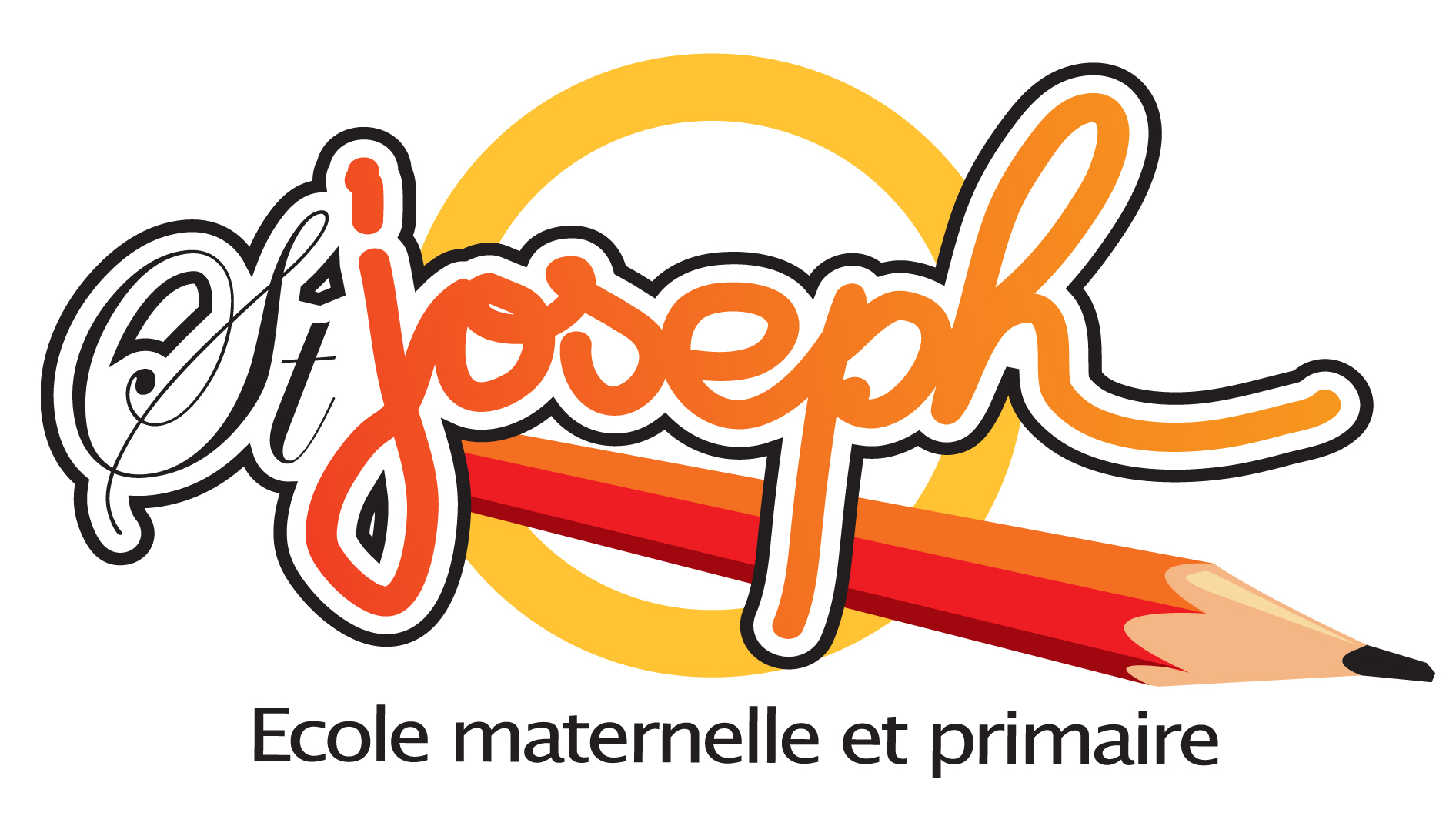 